ПРОЕКТ ВНЕСЕНИЯ ИЗМЕНЕНИЙ В ГЕНЕРАЛЬНЫЙ ПЛАН И ПРАВИЛА ЗЕМЛЕПОЛЬЗОВАНИЯ И ЗАСТРОЙКИ ГОРОДСКОГО ОКРУГА ГОРОД МИХАЙЛОВКА ВОЛГОГРАДСКОЙ ОБЛАСТИг. Михайловка Волгоградская обл.                 2017г.1. Общие положения по подготовке внесения изменений в Генеральный план и Правила землепользования и застройкиВнесение изменений в Генеральный план и Правила землепользования и застройки городского округа город Михайловка Волгоградской области выполнено на основании заявления заказчиков: Сивожелезова Николая Александровича, Местной религиозной организации православного Прихода храма Святого Великомученика Георгия Победоносца с.Безымянка, Михайловского района Волгоградской области Урюпинской Епархии Русской Православной Церкви (Московский Патриархат) и Соколовой Ирины Николаевны.Изменения вносятся в утверждаемую часть Генерального плана и Правил землепользования и застройки городского округа город Михайловка Волгоградской области.Проект внесения изменений разработан на основе:- ранее разработанного Генерального плана городского округа город Михайловка Волгоградской области, выполненного ЗАО «Иститут Волгоградгражданпроект» (утвержден решением Михайловской городской Думы от 20.02.2015 № 956);- ранее разработанных Правил землепользования и застройки городского округа город Михайловка Волгоградской области (утверждены Решением Михайловской городской думы от 03.04.2013 №795); - заявлений заказчиков с предложением о внесении изменений в Генеральный план и Правила землепользования и застройки.- постановления администрации городского округа город Михайловка Волгоградской области от 27.10.2017г № 2887 «О подготовке проекта внесения изменений в Правила землепользования и застройки городского округа город Михайловка Волгоградской области».- постановления администрации городского округа город Михайловка Волгоградской области от 03.11.2017г № 2939 «О подготовке проекта внесения изменений в Правила землепользования и застройки городского округа город Михайловка Волгоградской области».- постановления администрации городского округа город Михайловка Волгоградской области от 27.10.2017г № 2889 «О подготовке проекта внесения изменений в Правила землепользования и застройки городского округа город Михайловка Волгоградской области».- постановления администрации городского округа город Михайловка Волгоградской области от 27.10.2017г № 2888 «О подготовке проекта внесения изменений в Генеральный план городского округа город Михайловка Волгоградской области».- постановления администрации городского округа город Михайловка Волгоградской области от 27.10.2017г № 2890 «О подготовке проекта внесения изменений в Генеральный план городского округа город Михайловка Волгоградской области».В Генеральный план городского округа город Михайловка Волгоградской области вносятся следующие изменения:1.1. Изменение функциональной зоны с «зоны застройки индивидуальными жилыми домами» на «производственно-деловая зона» в границах земельного участка с кадастровым номером 34:37:010259:70, площадью 1107 кв.м., расположенного по адресу: Волгоградская область, г. Михайловка, ул. Карельская, 3.1.2. Изменение функциональной зоны с «зоны застройки индивидуальными жилыми домами» на «производственно-деловая зона» в границах земельного участка с кадастровым номером 34:37:010219:24, площадью 1460 кв.м., расположенного по адресу: Волгоградская область, г. Михайловка, ул. Элеваторская, 36.2. В Правила землепользования и застройки вносятся следующие изменения:2.1. Изменение градостроительной зоны с Ж-2 (зона индивидуальной жилой застройки с приусадебными земельными участками) на П-3 (коммунально-складская зона, зона предприятий V класса вредности) в границах земельного участка с кадастровым номером 34:37:010259:70, площадью 1107 кв.м., расположенного по адресу: Волгоградская область, г. Михайловка, ул. Карельская, 3.2.2. Изменение градостроительной зоны с Ж-2 (зона индивидуальной жилой застройки с приусадебными земельными участками) на П-3 (коммунально-складская зона, зона предприятий V класса вредности) в границах земельного участка с кадастровым номером 34:37:010219:24, площадью 1460 кв.м., расположенного по адресу: Волгоградская область, г. Михайловка, ул. Элеваторская, 36.2.3. Изменение территориальной зоны с Р-1 (зона парков, бульваров, скверов) на Ц-2 (зона центра обслуживания и коммерческой активности местного значения) в отношении территории ориентировочной площадью 4800 кв.м., расположенной в х. Сухов-2 Михайловского района в границах ул. Мира, ул. Лермонтова, ул. Почтовая П-3 - КОММУНАЛЬНО-СКЛАДСКАЯ ЗОНА, ЗОНА ПРЕДПРИЯТИЙ V КЛАССА ВРЕДНОСТИЗона П-3 обеспечивает широкий спектр производственной деятельности промышленных предприятий V класса вредности, соответствующих строгим требованиям по ограничению выброса тяжелых запахов, пыли, избыточной освещенности, вибрации, шума и других вредных воздействий, которые могут повлиять на окружающую среду; предприятий коммунального назначения, сооружений для постоянного и временного хранения транспортных средств, объектов складского назначения различного профиля.Для максимального уменьшения воздействия на прилегающие районы виды использования должны соответствовать требованиям по уровню вредных выбросов и защите окружающей среды, требуется организация санитарно-защитных зон радиусом 50 метров. Сочетание различных видов использования недвижимости в единой зоне возможно только при условии соблюдения нормативных санитарных требований.Основные виды разрешенного использования недвижимости:- существующие и перспективные промышленные предприятия V класса вредности: пищевой и молочной промышленности, переработки сельскохозяйственной продукции, производственные базы различного профиля;- объекты складского назначения различного профиля;- базы для хранения продукции и материалов.Вспомогательные виды разрешенного использования, допустимые только в качестве дополнительных по отношению к основным видам разрешенного использования и условно разрешенным видам использования и осуществляемые совместно с ними:- <*> офисы, конторы;- <*> помещения обслуживающего персонала, дежурного аварийного персонала, охраны предприятий;- <*> производственно-лабораторные корпуса;- <*> научно-исследовательские, проектные организации, связанные с обслуживанием предприятий;- объекты технического и инженерного обеспечения предприятий;- предприятия общественного питания (столовые, буфеты), связанные с непосредственным обслуживанием производственных и промышленных предприятий;- зеленые насаждения специального назначения;- открытые стоянки краткосрочного хранения автомобилей;- площадки транзитного транспорта с местами хранения транспортных средств;- объекты пожарной охраны;- предприятия и мастерские по оказанию услуг населению: производство и предоставление материалов, товаров, изготовление мелких поделок по индивидуальным заказам;- <*> банки, отделения банков;- <*> магазины розничной торговли;- <*> магазины оптовой и мелкооптовой торговли;- <*> помещения органов правопорядка;- <*> медпункты;- <*> аптечные киоски;- объекты пожарной охраны;- предприятия централизованного выполнения заказов.<*> Размещение допустимо в границах санитарно-защитной зоны.Условно разрешенные виды использования (предоставление разрешения подлежит обсуждению на публичных слушаниях):- гостиницы;- оптовый рынок продовольственных и непродовольственных товаров;- санитарно-технические сооружения и установки коммунального назначения;- объекты хранения автомобилей: гаражи боксового типа и многоэтажные гаражи;- антенны сотовой, радиорелейной, спутниковой связи;- автозаправочные станции <*>;- станции технического обслуживания автомобилей, авторемонтные предприятия;- автомобильные мойки<*>;- ветеринарные лечебницы.<*> Размещение допустимо в границах санитарно-защитной зоны.Параметры: Предельные (максимальные и или минимальные) размеры земельных участков и предельные параметры разрешенного строительства, реконструкции объектов капитального строительства:Предельные (максимальные и или минимальные) размеры земельных участков, в том числе их площадь:  - минимальная площадь  земельного участка -  не подлежит установлению; - максимальная площадь  земельного участка -  не подлежит установлению;- минимальная ширина  вдоль фронта улицы -  не подлежит установлению. Минимальные отступы от границ земельных участков в целях определения мест допустимого размещения зданий, строений, сооружений, за пределами которых запрещено строительство зданий, строений, сооружений -3 м.Предельная высота зданий, строений, сооружений не ограничена.Максимальный процент застройки в границах земельного участка, определяемый как отношение суммарной  площади земельного участка, которая может быть застроена, ко всей площади - 80%.Ц-2 - ЗОНА ЦЕНТРА ОБСЛУЖИВАНИЯ И КОММЕРЧЕСКОЙ АКТИВНОСТИ МЕСТНОГО ЗНАЧЕНИЯЗона центра обслуживания и коммерческой активности местного значения выделена для обеспечения правовых условий формирования местных (локальных) центров с широким спектром коммерческих и обслуживающих функций, ориентированных на удовлетворение повседневных и периодических потребностей населения.Основные виды разрешенного использования недвижимости:- многоквартирные жилые дома в 2 - 5 этажей;-многоквартирные жилые дома: с жилыми квартирами в верхних этажах и размещением в нижних этажах объектов делового, культурного, обслуживающего и коммерческого назначения при условии поэтажного разделения различных видов использования;- кинотеатры;- клубные помещения многоцелевого и специализированного назначения;- библиотеки, архивы;- физкультурно-оздоровительные учреждения, не нарушающие требований к застройке земельных участков зон Ж-2;- объекты, связанные с отправлением культа;- торговые предприятия, магазины;- предприятия общественного питания (столовые, кафе, закусочные, бары);- офисы, конторы различных организаций, фирм, компаний;- отделения банков;- нотариальные конторы, прочие юридические учреждения;- отделения связи, почтовые отделения, телефонные и телеграфные станции;- кабинеты практикующих врачей;- медпункт с аптекой, центры народной медицины;- участковые пункты милиции;- баня-сауна;- пошивочные ателье, ремонтные мастерские бытовой техники, парикмахерские и другие объекты обслуживания;- приемные пункты прачечной и химчистки;- спортплощадки, теннисные корты;- аллеи, скверы.Вспомогательные виды разрешенного использования, допустимые только в качестве дополнительных по отношению к основным видам разрешенного использования и условно разрешенным видам использования и осуществляемые совместно с ними:- парковки перед объектами деловых, культурных, обслуживающих и коммерческих видов использования;- дворовые площадки: детские, спортивные, хозяйственные, отдыха;- жилищно-эксплуатационные и аварийно-диспетчерские службы;- встроенные в здания гаражи и автостоянки.Условно-разрешенные виды использования (предоставление разрешения подлежит обсуждению на публичных слушаниях):- общежития;- универсальные спортивные и развлекательные комплексы;- рынки открытые и закрытые;- киоски, временные павильоны розничной торговли и обслуживания населения;- крупные предприятия обслуживания, требующие автостоянок более чем на 10 автомобилей;- мастерские по изготовлению изделий по индивидуальным заказам;- площадки для выгула собак;- объекты пожарной охраны;- гаражи и автостоянки для постоянного хранения транспортных средств на отдельных земельных участках;- общественные туалеты;- предприятия по обслуживанию транспортных средств;- антенны сотовой, радиорелейной и спутниковой связи.Параметры: Предельные (максимальные и или минимальные) размеры земельных участков и предельные параметры разрешенного строительства, реконструкции объектов капитального строительства:Предельные (максимальные и или минимальные) размеры земельных участков, в том числе их площадь:  - минимальная площадь  земельного участка -  не подлежит установлению; - максимальная площадь  земельного участка -  не подлежит установлению;- минимальная ширина  вдоль фронта улицы -  не подлежит установлению.Минимальные отступы от границ земельных участков в целях определения мест допустимого размещения зданий, строений, сооружений, за пределами которых запрещено строительство зданий, строений, сооружений -3 м.Предельное количество этажей - 5 этажей, предельная высота зданий, строений, сооружений – 15 метров.Максимальный процент застройки в границах земельного участка, определяемый как отношение суммарной  площади земельного участка, которая может быть застроена, ко всей площади земельного участка - 60%.ул. Карельская, 3Генеральный план	(основной чертеж)ул. Элеваторская, 361129пер.Казачий111ж  р Южный213	11ул.ФрунзеУсловные обозначения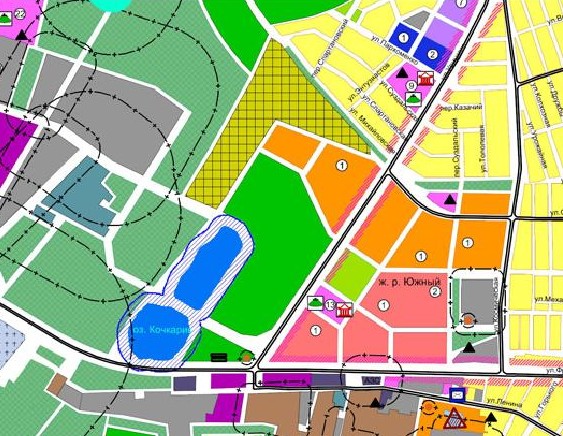 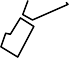 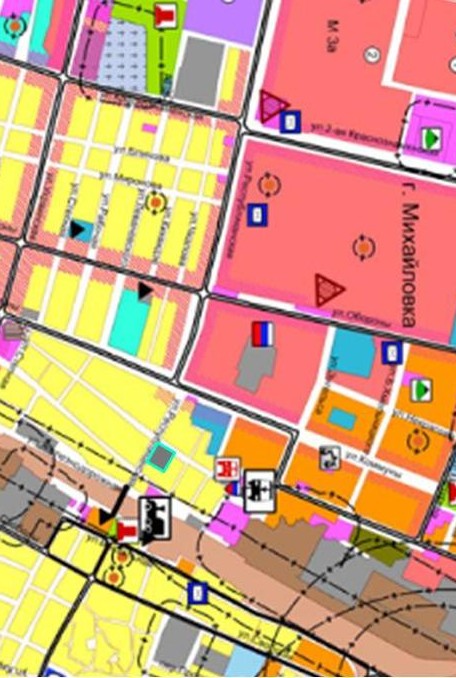 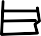 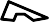 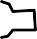 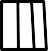 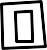 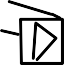 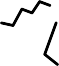 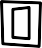 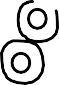 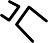 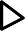 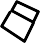 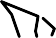 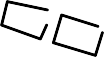 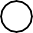 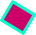 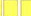 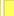 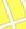 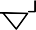 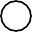 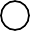 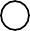 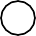 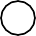 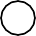 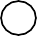 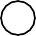 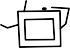 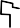 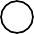 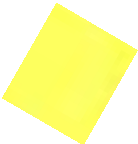 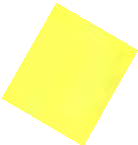 Границы земельного участка Производственно-деловая зонаИзм. Кол.учГИПРазраб. Исполн.Лист	№док. Подпись ДатаРебрин БочароваШифр: 198/17ПРОЕКТ ВНЕСЕНИЯ ИЗМЕНЕНИЙ В ГЕНЕРАЛЬНЫЙ ПЛАН И ПРАВИЛА ЗЕМЛЕПОЛЬЗОВАНИЯ И ЗАСТРОЙКИ ГОРОДСКОГО ОКРУГА ГОРОД МИХАЙЛОВКА ВОЛГОГРАДСКОЙ ОБЛАСТИГенеральный план (основной чертеж)Стадия	Лист	ЛистовРПООО ППП«АРХИДЕЯ»г. Михайловка Волгоградская обл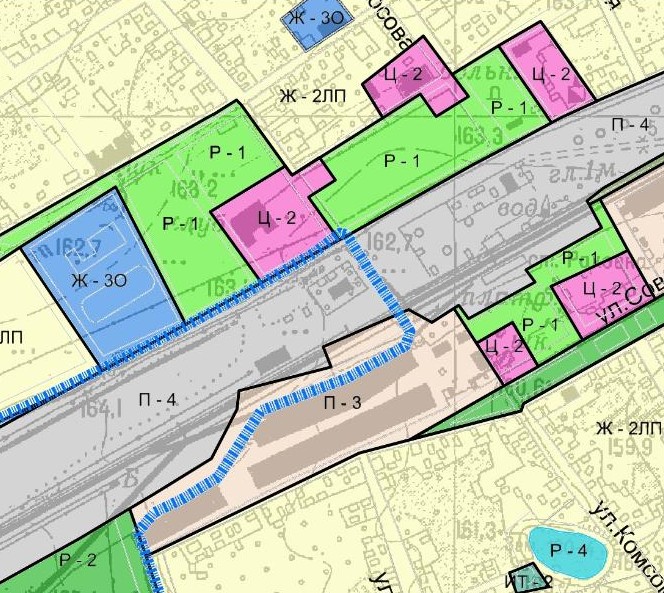 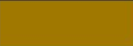 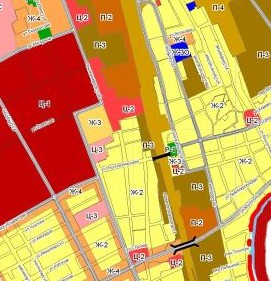 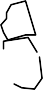 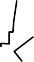 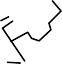 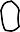 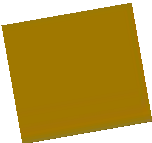 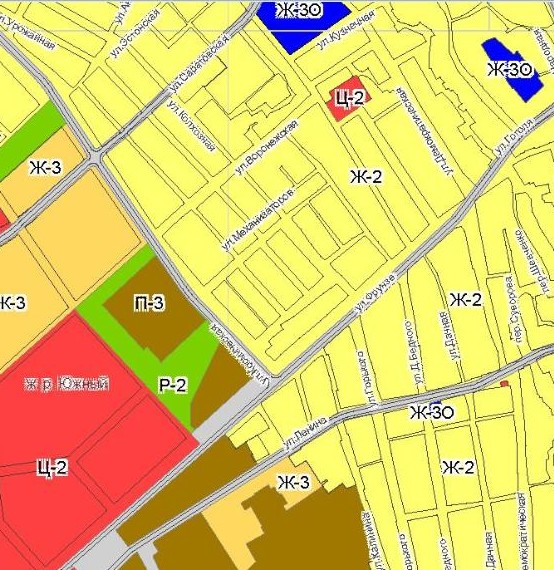 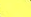 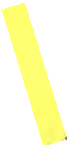 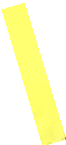 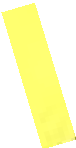 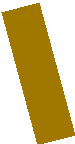 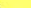 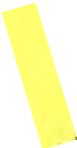 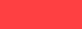 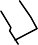 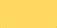 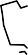 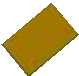 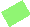 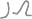 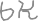 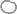 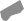 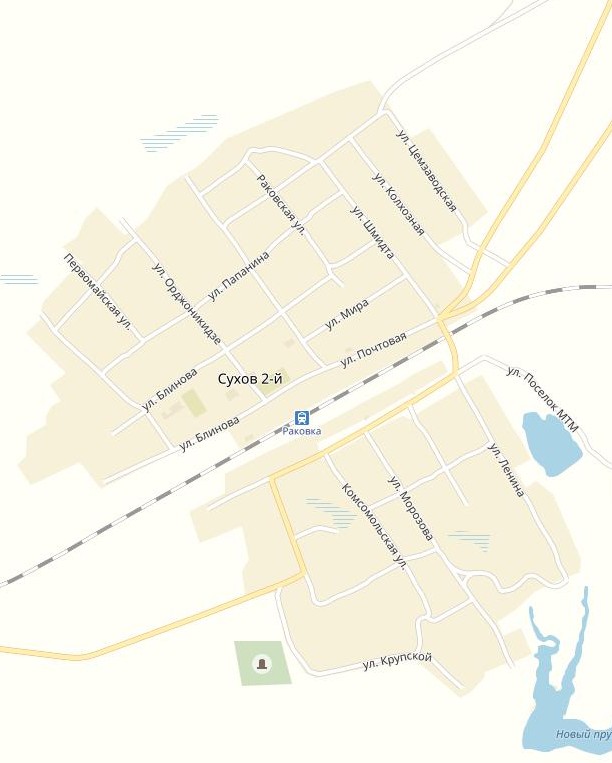 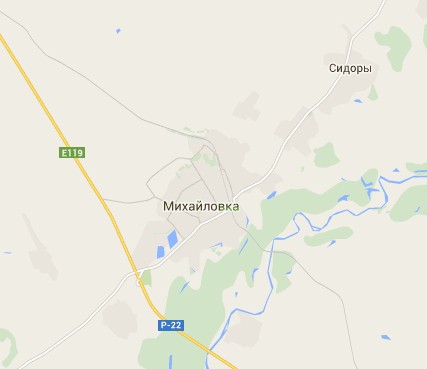 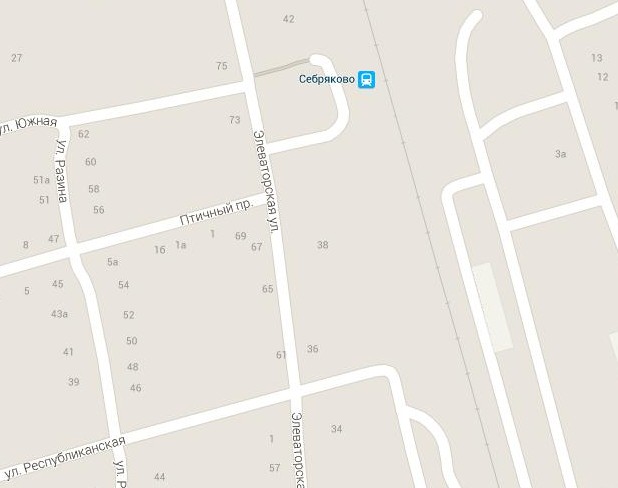 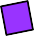 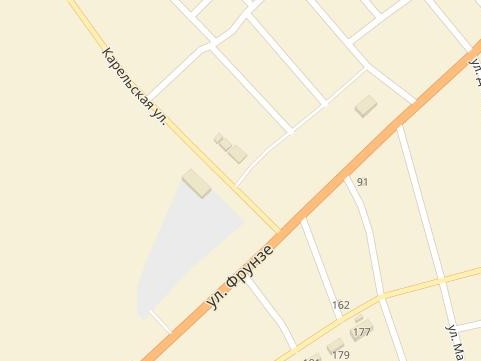 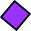 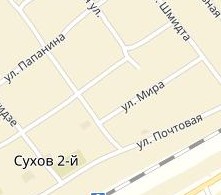 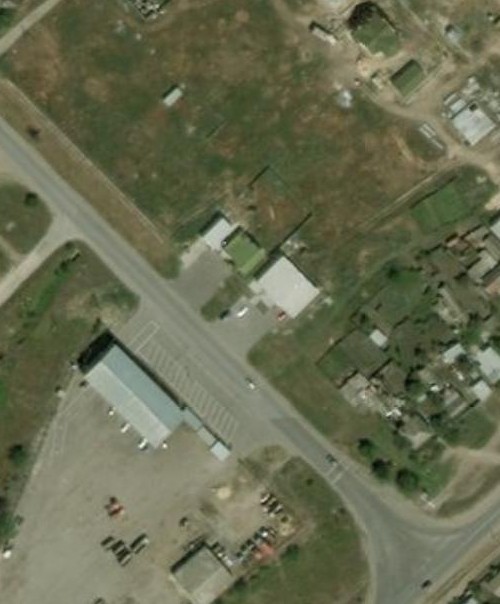 Х. Сухов-2, в границах улиц Мира, Лермонтова, ПочтоваяЦ-2Условные обозначенияКАРТА ГРАДОСТРОИТЕЛЬНОГО ЗОНИРОВАНИЯ ТЕРРИТОРИИул. Карельская, 3	ул. Элеваторская, 36Ж-ЗОЖ-4	Ц-2	П-2Ж-ЗО	Ж-4Ц-2	П-3Ж-30г. МихайловкаЖ-3	Ж-2Ц-1	Ц-2Ж-3П-3	Ж-2П-3Ц-3	П-3	Р-1 П-3Р-2	Ж-3Ц-2Ж-ЗОЖ-4	Ж-2Ц-2	Ж-2Ж-3Ц-3Ж-2Ц-2Ц-2Ж-4КАРТА ГРАДОСТРОИТЕЛЬНОГО ЗОНИРОВАНИЯ ТЕРРИТОРИИул. Карельская, 3	ул. Элеваторская, 36Ж-ЗОЖ-4	Ц-2	П-2Ж-ЗО	Ж-4Ц-2	П-3Ж-30г. МихайловкаЖ-3	Ж-2Ц-1	Ц-2Ж-3П-3	Ж-2П-3Ц-3	П-3	Р-1 П-3Р-2	Ж-3Ц-2Ж-ЗОЖ-4	Ж-2Ц-2	Ж-2Ж-3Ц-3Ж-2Ц-2Ц-2Ж-4КАРТА ГРАДОСТРОИТЕЛЬНОГО ЗОНИРОВАНИЯ ТЕРРИТОРИИул. Карельская, 3	ул. Элеваторская, 36Ж-ЗОЖ-4	Ц-2	П-2Ж-ЗО	Ж-4Ц-2	П-3Ж-30г. МихайловкаЖ-3	Ж-2Ц-1	Ц-2Ж-3П-3	Ж-2П-3Ц-3	П-3	Р-1 П-3Р-2	Ж-3Ц-2Ж-ЗОЖ-4	Ж-2Ц-2	Ж-2Ж-3Ц-3Ж-2Ц-2Ц-2Ж-4КАРТА ГРАДОСТРОИТЕЛЬНОГО ЗОНИРОВАНИЯ ТЕРРИТОРИИул. Карельская, 3	ул. Элеваторская, 36Ж-ЗОЖ-4	Ц-2	П-2Ж-ЗО	Ж-4Ц-2	П-3Ж-30г. МихайловкаЖ-3	Ж-2Ц-1	Ц-2Ж-3П-3	Ж-2П-3Ц-3	П-3	Р-1 П-3Р-2	Ж-3Ц-2Ж-ЗОЖ-4	Ж-2Ц-2	Ж-2Ж-3Ц-3Ж-2Ц-2Ц-2Ж-4КАРТА ГРАДОСТРОИТЕЛЬНОГО ЗОНИРОВАНИЯ ТЕРРИТОРИИул. Карельская, 3	ул. Элеваторская, 36Ж-ЗОЖ-4	Ц-2	П-2Ж-ЗО	Ж-4Ц-2	П-3Ж-30г. МихайловкаЖ-3	Ж-2Ц-1	Ц-2Ж-3П-3	Ж-2П-3Ц-3	П-3	Р-1 П-3Р-2	Ж-3Ц-2Ж-ЗОЖ-4	Ж-2Ц-2	Ж-2Ж-3Ц-3Ж-2Ц-2Ц-2Ж-4КАРТА ГРАДОСТРОИТЕЛЬНОГО ЗОНИРОВАНИЯ ТЕРРИТОРИИул. Карельская, 3	ул. Элеваторская, 36Ж-ЗОЖ-4	Ц-2	П-2Ж-ЗО	Ж-4Ц-2	П-3Ж-30г. МихайловкаЖ-3	Ж-2Ц-1	Ц-2Ж-3П-3	Ж-2П-3Ц-3	П-3	Р-1 П-3Р-2	Ж-3Ц-2Ж-ЗОЖ-4	Ж-2Ц-2	Ж-2Ж-3Ц-3Ж-2Ц-2Ц-2Ж-4КАРТА ГРАДОСТРОИТЕЛЬНОГО ЗОНИРОВАНИЯ ТЕРРИТОРИИул. Карельская, 3	ул. Элеваторская, 36Ж-ЗОЖ-4	Ц-2	П-2Ж-ЗО	Ж-4Ц-2	П-3Ж-30г. МихайловкаЖ-3	Ж-2Ц-1	Ц-2Ж-3П-3	Ж-2П-3Ц-3	П-3	Р-1 П-3Р-2	Ж-3Ц-2Ж-ЗОЖ-4	Ж-2Ц-2	Ж-2Ж-3Ц-3Ж-2Ц-2Ц-2Ж-4КАРТА ГРАДОСТРОИТЕЛЬНОГО ЗОНИРОВАНИЯ ТЕРРИТОРИИул. Карельская, 3	ул. Элеваторская, 36Ж-ЗОЖ-4	Ц-2	П-2Ж-ЗО	Ж-4Ц-2	П-3Ж-30г. МихайловкаЖ-3	Ж-2Ц-1	Ц-2Ж-3П-3	Ж-2П-3Ц-3	П-3	Р-1 П-3Р-2	Ж-3Ц-2Ж-ЗОЖ-4	Ж-2Ц-2	Ж-2Ж-3Ц-3Ж-2Ц-2Ц-2Ж-4П-4Ж-2П-3П-2П-3П-4Ж-2П-3П-2П-3П-3Ц-2Ж-2П-3Ц-2Ж-2Границы земельного участкаП-3 - коммунально-складская зона, зона   предприятий V класса вредностиЦ-2 - зона центра обслуживания и коммерческой активности местного значенияГраницы земельного участкаП-3 - коммунально-складская зона, зона   предприятий V класса вредностиЦ-2 - зона центра обслуживания и коммерческой активности местного значенияШифр: 198/17Шифр: 198/17Шифр: 198/17Шифр: 198/17Шифр: 198/17Границы земельного участкаП-3 - коммунально-складская зона, зона   предприятий V класса вредностиЦ-2 - зона центра обслуживания и коммерческой активности местного значенияГраницы земельного участкаП-3 - коммунально-складская зона, зона   предприятий V класса вредностиЦ-2 - зона центра обслуживания и коммерческой активности местного значенияШифр: 198/17Шифр: 198/17Шифр: 198/17Шифр: 198/17Шифр: 198/17Границы земельного участкаП-3 - коммунально-складская зона, зона   предприятий V класса вредностиЦ-2 - зона центра обслуживания и коммерческой активности местного значенияГраницы земельного участкаП-3 - коммунально-складская зона, зона   предприятий V класса вредностиЦ-2 - зона центра обслуживания и коммерческой активности местного значенияГраницы земельного участкаП-3 - коммунально-складская зона, зона   предприятий V класса вредностиЦ-2 - зона центра обслуживания и коммерческой активности местного значенияГраницы земельного участкаП-3 - коммунально-складская зона, зона   предприятий V класса вредностиЦ-2 - зона центра обслуживания и коммерческой активности местного значенияГраницы земельного участкаП-3 - коммунально-складская зона, зона   предприятий V класса вредностиЦ-2 - зона центра обслуживания и коммерческой активности местного значенияГраницы земельного участкаП-3 - коммунально-складская зона, зона   предприятий V класса вредностиЦ-2 - зона центра обслуживания и коммерческой активности местного значенияИзм.Кол.учЛист№док.ПодписьДатаГраницы земельного участкаП-3 - коммунально-складская зона, зона   предприятий V класса вредностиЦ-2 - зона центра обслуживания и коммерческой активности местного значенияГраницы земельного участкаП-3 - коммунально-складская зона, зона   предприятий V класса вредностиЦ-2 - зона центра обслуживания и коммерческой активности местного значенияГИПГИПРебринРебринПРОЕКТ ВНЕСЕНИЯ ИЗМЕНЕНИЙ В ГЕНЕРАЛЬНЫЙ ПЛАН И ПРАВИЛА ЗЕМЛЕПОЛЬЗОВАНИЯ И ЗАСТРОЙКИ ГОРОДСКОГО ОКРУГА ГОРОД МИХАЙЛОВКА ВОЛГОГРАДСКОЙ ОБЛАСТИСтадияЛистЛистЛистовГраницы земельного участкаП-3 - коммунально-складская зона, зона   предприятий V класса вредностиЦ-2 - зона центра обслуживания и коммерческой активности местного значенияГраницы земельного участкаП-3 - коммунально-складская зона, зона   предприятий V класса вредностиЦ-2 - зона центра обслуживания и коммерческой активности местного значенияРазраб.Разраб.БочароваБочароваПРОЕКТ ВНЕСЕНИЯ ИЗМЕНЕНИЙ В ГЕНЕРАЛЬНЫЙ ПЛАН И ПРАВИЛА ЗЕМЛЕПОЛЬЗОВАНИЯ И ЗАСТРОЙКИ ГОРОДСКОГО ОКРУГА ГОРОД МИХАЙЛОВКА ВОЛГОГРАДСКОЙ ОБЛАСТИРПГраницы земельного участкаП-3 - коммунально-складская зона, зона   предприятий V класса вредностиЦ-2 - зона центра обслуживания и коммерческой активности местного значенияГраницы земельного участкаП-3 - коммунально-складская зона, зона   предприятий V класса вредностиЦ-2 - зона центра обслуживания и коммерческой активности местного значенияИсполн.Исполн.ПРОЕКТ ВНЕСЕНИЯ ИЗМЕНЕНИЙ В ГЕНЕРАЛЬНЫЙ ПЛАН И ПРАВИЛА ЗЕМЛЕПОЛЬЗОВАНИЯ И ЗАСТРОЙКИ ГОРОДСКОГО ОКРУГА ГОРОД МИХАЙЛОВКА ВОЛГОГРАДСКОЙ ОБЛАСТИРПГраницы земельного участкаП-3 - коммунально-складская зона, зона   предприятий V класса вредностиЦ-2 - зона центра обслуживания и коммерческой активности местного значенияГраницы земельного участкаП-3 - коммунально-складская зона, зона   предприятий V класса вредностиЦ-2 - зона центра обслуживания и коммерческой активности местного значенияКАРТА ГРАДОСТРОИТЕЛЬНОГО ЗОНИРОВАНИЯ ТЕРРИТОРИИООО ППП«АРХИДЕЯ»г. Михайловка Волгоградская облООО ППП«АРХИДЕЯ»г. Михайловка Волгоградская облООО ППП«АРХИДЕЯ»г. Михайловка Волгоградская облООО ППП«АРХИДЕЯ»г. Михайловка Волгоградская облГраницы земельного участкаП-3 - коммунально-складская зона, зона   предприятий V класса вредностиЦ-2 - зона центра обслуживания и коммерческой активности местного значенияГраницы земельного участкаП-3 - коммунально-складская зона, зона   предприятий V класса вредностиЦ-2 - зона центра обслуживания и коммерческой активности местного значенияКАРТА ГРАДОСТРОИТЕЛЬНОГО ЗОНИРОВАНИЯ ТЕРРИТОРИИООО ППП«АРХИДЕЯ»г. Михайловка Волгоградская облООО ППП«АРХИДЕЯ»г. Михайловка Волгоградская облООО ППП«АРХИДЕЯ»г. Михайловка Волгоградская облООО ППП«АРХИДЕЯ»г. Михайловка Волгоградская облГраницы земельного участкаП-3 - коммунально-складская зона, зона   предприятий V класса вредностиЦ-2 - зона центра обслуживания и коммерческой активности местного значенияГраницы земельного участкаП-3 - коммунально-складская зона, зона   предприятий V класса вредностиЦ-2 - зона центра обслуживания и коммерческой активности местного значенияКАРТА ГРАДОСТРОИТЕЛЬНОГО ЗОНИРОВАНИЯ ТЕРРИТОРИИООО ППП«АРХИДЕЯ»г. Михайловка Волгоградская облООО ППП«АРХИДЕЯ»г. Михайловка Волгоградская облООО ППП«АРХИДЕЯ»г. Михайловка Волгоградская облООО ППП«АРХИДЕЯ»г. Михайловка Волгоградская облСхема расположения проектируемой территории в системе планировочной организации городского округа город Михайловкаул. Элеваторская, 36ул. Карельская, 3Х. Сухов-2, в границах улиц Мира, Лермонтова, ПочтоваяСхема расположения проектируемой территории в системе планировочной организации городского округа город Михайловкаул. Элеваторская, 36ул. Карельская, 3Х. Сухов-2, в границах улиц Мира, Лермонтова, ПочтоваяСхема расположения проектируемой территории в системе планировочной организации городского округа город Михайловкаул. Элеваторская, 36ул. Карельская, 3Х. Сухов-2, в границах улиц Мира, Лермонтова, ПочтоваяСхема расположения проектируемой территории в системе планировочной организации городского округа город Михайловкаул. Элеваторская, 36ул. Карельская, 3Х. Сухов-2, в границах улиц Мира, Лермонтова, ПочтоваяСхема расположения проектируемой территории в системе планировочной организации городского округа город Михайловкаул. Элеваторская, 36ул. Карельская, 3Х. Сухов-2, в границах улиц Мира, Лермонтова, ПочтоваяСхема расположения проектируемой территории в системе планировочной организации городского округа город Михайловкаул. Элеваторская, 36ул. Карельская, 3Х. Сухов-2, в границах улиц Мира, Лермонтова, ПочтоваяСхема расположения проектируемой территории в системе планировочной организации городского округа город Михайловкаул. Элеваторская, 36ул. Карельская, 3Х. Сухов-2, в границах улиц Мира, Лермонтова, ПочтоваяСхема расположения проектируемой территории в системе планировочной организации городского округа город Михайловкаул. Элеваторская, 36ул. Карельская, 3Х. Сухов-2, в границах улиц Мира, Лермонтова, ПочтоваяСхема расположения проектируемой территории в системе планировочной организации городского округа город Михайловкаул. Элеваторская, 36ул. Карельская, 3Х. Сухов-2, в границах улиц Мира, Лермонтова, ПочтоваяСхема расположения проектируемой территории в системе планировочной организации городского округа город Михайловкаул. Элеваторская, 36ул. Карельская, 3Х. Сухов-2, в границах улиц Мира, Лермонтова, ПочтоваяСхема расположения проектируемой территории в системе планировочной организации городского округа город Михайловкаул. Элеваторская, 36ул. Карельская, 3Х. Сухов-2, в границах улиц Мира, Лермонтова, Почтовая Условные обозначенияТерритория отведенная для разработки проекта внесения изменений Генеральный план и Правила землепользования и застройкиШифр: 198/17Шифр: 198/17Шифр: 198/17Шифр: 198/17 Условные обозначенияТерритория отведенная для разработки проекта внесения изменений Генеральный план и Правила землепользования и застройкиШифр: 198/17Шифр: 198/17Шифр: 198/17Шифр: 198/17 Условные обозначенияТерритория отведенная для разработки проекта внесения изменений Генеральный план и Правила землепользования и застройки Условные обозначенияТерритория отведенная для разработки проекта внесения изменений Генеральный план и Правила землепользования и застройки Условные обозначенияТерритория отведенная для разработки проекта внесения изменений Генеральный план и Правила землепользования и застройкиИзм.Кол.учЛист№док.ПодписьДата Условные обозначенияТерритория отведенная для разработки проекта внесения изменений Генеральный план и Правила землепользования и застройкиГИПГИПРебринРебринПРОЕКТ ВНЕСЕНИЯ ИЗМЕНЕНИЙ В ГЕНЕРАЛЬНЫЙ ПЛАН И ПРАВИЛА ЗЕМЛЕПОЛЬЗОВАНИЯ И ЗАСТРОЙКИ ГОРОДСКОГО ОКРУГА ГОРОД МИХАЙЛОВКА ВОЛГОГРАДСКОЙ ОБЛАСТИСтадияЛистЛистов Условные обозначенияТерритория отведенная для разработки проекта внесения изменений Генеральный план и Правила землепользования и застройкиРазраб.Разраб.БочароваБочароваПРОЕКТ ВНЕСЕНИЯ ИЗМЕНЕНИЙ В ГЕНЕРАЛЬНЫЙ ПЛАН И ПРАВИЛА ЗЕМЛЕПОЛЬЗОВАНИЯ И ЗАСТРОЙКИ ГОРОДСКОГО ОКРУГА ГОРОД МИХАЙЛОВКА ВОЛГОГРАДСКОЙ ОБЛАСТИП Условные обозначенияТерритория отведенная для разработки проекта внесения изменений Генеральный план и Правила землепользования и застройкиИсполн.Исполн.ПРОЕКТ ВНЕСЕНИЯ ИЗМЕНЕНИЙ В ГЕНЕРАЛЬНЫЙ ПЛАН И ПРАВИЛА ЗЕМЛЕПОЛЬЗОВАНИЯ И ЗАСТРОЙКИ ГОРОДСКОГО ОКРУГА ГОРОД МИХАЙЛОВКА ВОЛГОГРАДСКОЙ ОБЛАСТИП Условные обозначенияТерритория отведенная для разработки проекта внесения изменений Генеральный план и Правила землепользования и застройкиСхема расположения проектируемой территории в системе планировочной организации городского округа город МихайловкаООО ППП«АРХИДЕЯ»г. Михайловка Волгоградская облООО ППП«АРХИДЕЯ»г. Михайловка Волгоградская облООО ППП«АРХИДЕЯ»г. Михайловка Волгоградская обл Условные обозначенияТерритория отведенная для разработки проекта внесения изменений Генеральный план и Правила землепользования и застройкиСхема расположения проектируемой территории в системе планировочной организации городского округа город МихайловкаООО ППП«АРХИДЕЯ»г. Михайловка Волгоградская облООО ППП«АРХИДЕЯ»г. Михайловка Волгоградская облООО ППП«АРХИДЕЯ»г. Михайловка Волгоградская обл Условные обозначенияТерритория отведенная для разработки проекта внесения изменений Генеральный план и Правила землепользования и застройкиСхема расположения проектируемой территории в системе планировочной организации городского округа город МихайловкаООО ППП«АРХИДЕЯ»г. Михайловка Волгоградская облООО ППП«АРХИДЕЯ»г. Михайловка Волгоградская облООО ППП«АРХИДЕЯ»г. Михайловка Волгоградская облСхема современного состояния и использования территории (опорный план)ул. Карельская, 3	Х. Сухов-2, в границах улиц Мира, Лермонтова, Почтовая	ул. Элеваторская, 36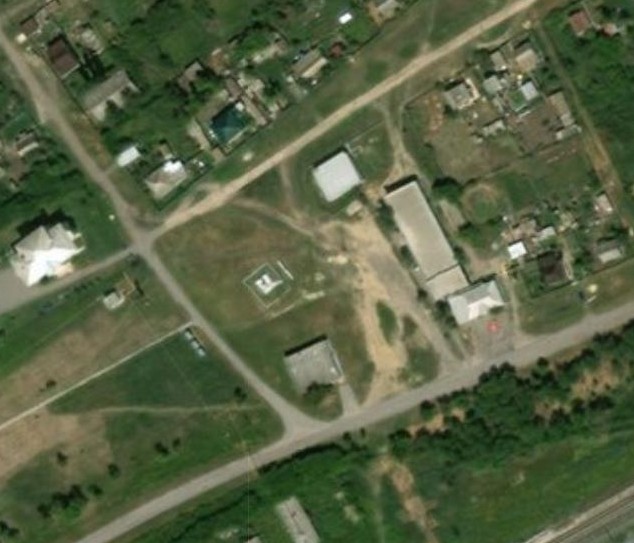 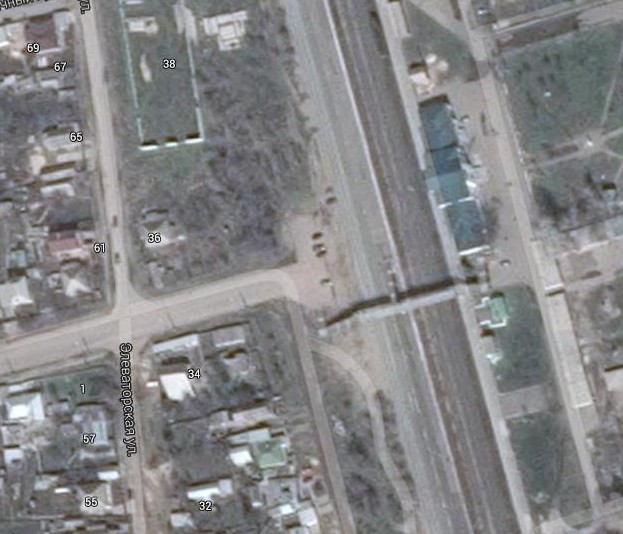  Условные обозначенияСхема современного состояния и использования территории (опорный план)ул. Карельская, 3	Х. Сухов-2, в границах улиц Мира, Лермонтова, Почтовая	ул. Элеваторская, 36 Условные обозначенияСхема современного состояния и использования территории (опорный план)ул. Карельская, 3	Х. Сухов-2, в границах улиц Мира, Лермонтова, Почтовая	ул. Элеваторская, 36 Условные обозначенияСхема современного состояния и использования территории (опорный план)ул. Карельская, 3	Х. Сухов-2, в границах улиц Мира, Лермонтова, Почтовая	ул. Элеваторская, 36 Условные обозначенияСхема современного состояния и использования территории (опорный план)ул. Карельская, 3	Х. Сухов-2, в границах улиц Мира, Лермонтова, Почтовая	ул. Элеваторская, 36 Условные обозначенияСхема современного состояния и использования территории (опорный план)ул. Карельская, 3	Х. Сухов-2, в границах улиц Мира, Лермонтова, Почтовая	ул. Элеваторская, 36 Условные обозначенияСхема современного состояния и использования территории (опорный план)ул. Карельская, 3	Х. Сухов-2, в границах улиц Мира, Лермонтова, Почтовая	ул. Элеваторская, 36 Условные обозначенияСхема современного состояния и использования территории (опорный план)ул. Карельская, 3	Х. Сухов-2, в границах улиц Мира, Лермонтова, Почтовая	ул. Элеваторская, 36 Условные обозначенияСхема современного состояния и использования территории (опорный план)ул. Карельская, 3	Х. Сухов-2, в границах улиц Мира, Лермонтова, Почтовая	ул. Элеваторская, 36 Условные обозначенияСхема современного состояния и использования территории (опорный план)ул. Карельская, 3	Х. Сухов-2, в границах улиц Мира, Лермонтова, Почтовая	ул. Элеваторская, 36 Условные обозначенияСхема современного состояния и использования территории (опорный план)ул. Карельская, 3	Х. Сухов-2, в границах улиц Мира, Лермонтова, Почтовая	ул. Элеваторская, 36 Условные обозначенияГраница проектированияШифр: 198/17Шифр: 198/17Шифр: 198/17Шифр: 198/17Граница проектированияШифр: 198/17Шифр: 198/17Шифр: 198/17Шифр: 198/17Граница проектированияГраница проектированияГраница проектированияИзм.Кол.учЛист№док.ПодписьДатаГраница проектированияГИПГИПРебринРебринПРОЕКТ ВНЕСЕНИЯ ИЗМЕНЕНИЙ В ГЕНЕРАЛЬНЫЙ ПЛАН И ПРАВИЛА ЗЕМЛЕПОЛЬЗОВАНИЯ И ЗАСТРОЙКИ ГОРОДСКОГО ОКРУГА ГОРОД МИХАЙЛОВКА ВОЛГОГРАДСКОЙ ОБЛАСТИСтадияЛистЛистовГраница проектированияРазраб.Разраб.БочароваБочароваПРОЕКТ ВНЕСЕНИЯ ИЗМЕНЕНИЙ В ГЕНЕРАЛЬНЫЙ ПЛАН И ПРАВИЛА ЗЕМЛЕПОЛЬЗОВАНИЯ И ЗАСТРОЙКИ ГОРОДСКОГО ОКРУГА ГОРОД МИХАЙЛОВКА ВОЛГОГРАДСКОЙ ОБЛАСТИПГраница проектированияИсполн.Исполн.ПРОЕКТ ВНЕСЕНИЯ ИЗМЕНЕНИЙ В ГЕНЕРАЛЬНЫЙ ПЛАН И ПРАВИЛА ЗЕМЛЕПОЛЬЗОВАНИЯ И ЗАСТРОЙКИ ГОРОДСКОГО ОКРУГА ГОРОД МИХАЙЛОВКА ВОЛГОГРАДСКОЙ ОБЛАСТИПГраница проектированияСхема современного состояния и использования территории (опорный план)ООО ППП«АРХИДЕЯ»г. Михайловка Волгоградская облООО ППП«АРХИДЕЯ»г. Михайловка Волгоградская облООО ППП«АРХИДЕЯ»г. Михайловка Волгоградская облГраница проектированияСхема современного состояния и использования территории (опорный план)ООО ППП«АРХИДЕЯ»г. Михайловка Волгоградская облООО ППП«АРХИДЕЯ»г. Михайловка Волгоградская облООО ППП«АРХИДЕЯ»г. Михайловка Волгоградская облГраница проектированияСхема современного состояния и использования территории (опорный план)ООО ППП«АРХИДЕЯ»г. Михайловка Волгоградская облООО ППП«АРХИДЕЯ»г. Михайловка Волгоградская облООО ППП«АРХИДЕЯ»г. Михайловка Волгоградская обл